Ref no. 18.11.0000.293.26.457.19/604						     Date: 21/01/2020This is to notify all concern that the following tenders have been published through e-GP portal: www.eprocure.gov.bdThe interested persons/firms may visit the website www.eprocure.gov.bd to get the details of the tender.This is an online Tender, where only e-Tender will be accepted in the National e-GP Portal and no offline/hard copies will be accepted. To submit e-Tender, registration in the National e-GP Portal www.eprocure.gov.bd is required.Further information and guidelines are available in the National e-GP System Portal and from e-GP help desk helpdesk@eprocure.gov.bdSd/-Executive Engineer (NA)Mechanical & Marine Engineering DepartmentBANGLADESH INLAND WATER TRANSPORT AUTHORITY (BIWTA) MECHANICAL & MARINE ENGINEERING DEPARTMENT141-143, MOTIJHEEL C/A, DHAKA-1000.e-Tender NoticeSR.Tender ID, Package No.Name of WorkLast Selling and Closing Date & Time12341Tender ID: 390979Package No: MME/PR-11/2019-20/SP-193/Docking and Major Repair of pontoon SP-193 of BIWTA at Rayenda Kheaghat Khulna.02-Feb-2020 15:0003-Feb-2020 15:00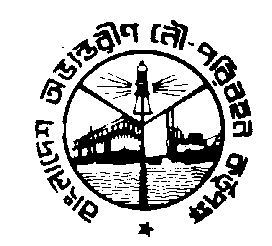 